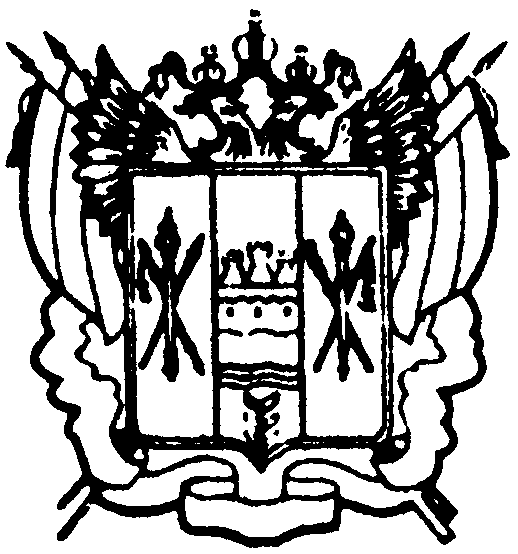 администрациЯ Цимлянского районаПОСТАНОВЛЕНИЕ29.08.2018	                                               № 582           	                         г. ЦимлянскО внесении изменений в постановлениеАдминистрации Цимлянского районаот 15.10.2013 №1217 «Об утверждении муниципальной программы Цимлянского района «Развитие транспортной системы»В соответствии с решением Собрания депутатов Цимлянского района от 31.07.2018 № 153 «О внесении изменений в решение Собрания депутатов Цимлянского района от 26.12.2017 № 115 «О бюджете Цимлянского района на 2018 год и плановый период 2019 и 2020 годов», Администрация Цимлянского районаПОСТАНОВЛЯЕТ:1. Внести в постановление Администрации Цимлянского района от 15.10.2013 № 1217  «Об утверждении муниципальной программы Цимлянского района «Развитие транспортной системы», изменения согласно приложению.2.  Контроль за выполнением постановления возложить на заместителя главы Администрации Цимлянского района по строительству, ЖКХ и архитектуре Бубна А.И.Глава Администрации Цимлянского района                                                                         В.В.Светличный	Постановление  вносит 
отдел коммунальнойинфраструктуры и архитектуры
Приложениек постановлениюАдминистрацииЦимлянского районаот 29.08.2018 № 582ИЗМЕНЕНИЯ,вносимые в приложение к постановлению Администрации Цимлянского районаот 15.10.2013 №1217 «Об утверждении муниципальной программы Цимлянского района «Развитие транспортной системы»В разделе «Паспорт муниципальной программы Цимлянского района  «Развитие транспортной системы»: Строку Ресурсное обеспечение муниципальной программы Цимлянского района изложить в следующей редакции:В разделе «Паспорт подпрограммы «Развитие транспортной инфраструктуры Цимлянского района »   муниципальной программы: Строку  Ресурсное обеспечение муниципальной подпрограммы Цимлянского района изложить в следующей редакции:3. Приложение № 3 к муниципальной программе «Развитие транспортной системы» изложить в следующей редакции:«Приложение № 3 кмуниципальной программе«Развитие транспортной системы»                               ПЕРЕЧЕНЬинвестиционных проектов (объектов капитального строительства, реконструкции и капитального ремонта, находящихся в муниципальной  собственности Цимлянского района) 4. Приложение №4 к муниципальной программе «Развитие транспортной системы» изложить в следующей редакции:                                                «Приложение № 4 кмуниципальной программе«Развитие транспортной системы»Расходы бюджета Цимлянского района на реализацию муниципальной программы 
Цимлянского района «Развитие транспортной системы» 5. Приложение № 5 к муниципальной программе «Развитие транспортной системы» изложить в следующей редакции:«Приложение № 5 кмуниципальной программе«Развитие транспортной системы»                               Расходына реализацию муниципальной программыВерно: исполняющий обязанностиуправляющего делами                                                                                Н.К. ГетмановаРесурсное обеспечение муниципальной программы Цимлянского района–общий объем финансирования программы на 2014 – 2020 годы составляет  143137,4 тыс. рублей, в том числе по годам:2014 год – 25309,8 тыс. рублей;2015 год – 12378,7 тыс. рублей;2016 год –  9399,3  тыс. рублей;2017 год – 24316,9 тыс. рублей;2018 год –  40323,9  тыс. рублей;2019 год –  15414,7  тыс. рублей;2020 год –  15994,1  тыс. рублей,в том числе за счет средств областного бюджета – 71523,4 тыс. рублей, в том числе:2014 год – 17553,7 тыс. рублей;2015 год –  4568,7  тыс. рублей;2016 год –  3734,8  тыс. рублей;2017 год –  7125,9  тыс. рублей;2018 год – 29311,3  тыс. рублей;2019 год – 4549,5  тыс. рублей;2020 год – 4679,5  тыс. рублей,за счет средств бюджетов муниципального образования – 71614,0 тыс. рублей, в том числе:2014 год – 7756,1  тыс. рублей;2015 год – 7810,0  тыс. рублей;2016 год – 5664,5  тыс. рублей;2017 год – 17191,0  тыс. рублей;2018 год – 11012,6  тыс. рублей;2019 год – 10865,2  тыс. рублей;2020 год – 11314,6  тыс. рублей.Ожидаемые результаты реализации муниципальной программы Цимлянского района–улучшение транспортно-эксплуатационных показателей автомобильных дорог общего пользования  Цимлянского районаРесурсное обеспечение подпрограммымуниципальной программы Цимлянского района–общий объем финансирования подпрограммы на 2014 – 2020 годы составляет  143137,4 тыс. рублей, в том числе по годам:2014 год – 25309,8 тыс. рублей;2015 год – 12378,7 тыс. рублей;2016 год –  9399,3  тыс. рублей;2017 год – 24316,9 тыс. рублей;2018 год –  40323,9  тыс. рублей;2019 год –  15414,7  тыс. рублей;2020 год –  15994,1  тыс. рублей,в том числе за счет средств областного бюджета – 71523,4 тыс. рублей, в том числе:2014 год – 17553,7 тыс. рублей;2015 год –  4568,7  тыс. рублей;2016 год –  3734,8  тыс. рублей;2017 год –  7125,9  тыс. рублей;2018 год – 29311,3  тыс. рублей;2019 год – 4549,5  тыс. рублей;2020 год – 4679,5  тыс. рублей,за счет средств бюджетов муниципального образования – 71614,0 тыс. рублей, в том числе:2014 год – 7756,1  тыс. рублей;2015 год – 7810,0  тыс. рублей;2016 год – 5664,5  тыс. рублей;2017 год – 17191,0  тыс. рублей;2018 год – 11012,6  тыс. рублей;2019 год – 10865,2  тыс. рублей;2020 год – 11314,6  тыс. рублей.№ п/пНаименование инвестиционного проектаНаименование инвестиционного проектаОтветственный исполнитель, соисполнитель, участникОтветственный исполнитель, соисполнитель, участникНомер и дата положительного заключения государственной (негосударственной) экспертизыИсточник финансированияСметная стоимость в ценах соответствующих лет на начало производства работ (тыс. руб.)в том числе по годам реализации муниципальной программы (тыс. рублей)в том числе по годам реализации муниципальной программы (тыс. рублей)в том числе по годам реализации муниципальной программы (тыс. рублей)в том числе по годам реализации муниципальной программы (тыс. рублей)в том числе по годам реализации муниципальной программы (тыс. рублей)в том числе по годам реализации муниципальной программы (тыс. рублей)в том числе по годам реализации муниципальной программы (тыс. рублей)№ п/пНаименование инвестиционного проектаНаименование инвестиционного проектаОтветственный исполнитель, соисполнитель, участникОтветственный исполнитель, соисполнитель, участникНомер и дата положительного заключения государственной (негосударственной) экспертизыИсточник финансированияСметная стоимость в ценах соответствующих лет на начало производства работ (тыс. руб.)20142015201620172018	201820192020123334567891011Муниципальная программа Цимлянского района «Развитие транспортной системы»Администрация Цимлянского районаАдминистрация Цимлянского районаАдминистрация Цимлянского районаХвсего40790,0413702,743476,6023610,7Муниципальная программа Цимлянского района «Развитие транспортной системы»Администрация Цимлянского районаАдминистрация Цимлянского районаАдминистрация Цимлянского районаХФедеральный бюджетМуниципальная программа Цимлянского района «Развитие транспортной системы»Администрация Цимлянского районаАдминистрация Цимлянского районаАдминистрация Цимлянского районаХОбластной бюджет33316,910084,023232,9Муниципальная программа Цимлянского района «Развитие транспортной системы»Администрация Цимлянского районаАдминистрация Цимлянского районаАдминистрация Цимлянского районаХбюджет Цимлянского района3500,742222,94900,0377,8Муниципальная программа Цимлянского района «Развитие транспортной системы»Администрация Цимлянского районаАдминистрация Цимлянского районаАдминистрация Цимлянского районаХБюджет поселения3972,41395,82576,6---1Строительство автомобильной дороги «Подъезд от а/д "ст. Красноярская - х. Лозной - ст. Лозновская - ст. Камышевская" к х. Рынок - Романовский»Администрация Цимлянского районаАдминистрация Цимлянского районаАдминистрация Цимлянского района№ 61-1-1-3-0229-17 от 27.12.2017всего23610,71Строительство автомобильной дороги «Подъезд от а/д "ст. Красноярская - х. Лозной - ст. Лозновская - ст. Камышевская" к х. Рынок - Романовский»Администрация Цимлянского районаАдминистрация Цимлянского районаАдминистрация Цимлянского района№ 61-1-1-3-0229-17 от 27.12.2017Федеральный бюджет1Строительство автомобильной дороги «Подъезд от а/д "ст. Красноярская - х. Лозной - ст. Лозновская - ст. Камышевская" к х. Рынок - Романовский»Администрация Цимлянского районаАдминистрация Цимлянского районаАдминистрация Цимлянского района№ 61-1-1-3-0229-17 от 27.12.2017Областной бюджет23232,91Строительство автомобильной дороги «Подъезд от а/д "ст. Красноярская - х. Лозной - ст. Лозновская - ст. Камышевская" к х. Рынок - Романовский»Администрация Цимлянского районаАдминистрация Цимлянского районаАдминистрация Цимлянского района№ 61-1-1-3-0229-17 от 27.12.2017бюджет Цимлянского района377,81Строительство автомобильной дороги «Подъезд от а/д "ст. Красноярская - х. Лозной - ст. Лозновская - ст. Камышевская" к х. Рынок - Романовский»Администрация Цимлянского районаАдминистрация Цимлянского районаАдминистрация Цимлянского района№ 61-1-1-3-0229-17 от 27.12.2017Бюджет поселения---2Капитальный ремонт автодороги ул.Центральная хутор Паршиков Цимлянский район Ростовская область Администрация Цимлянского района, администрация Маркинского сельского поселенияАдминистрация Цимлянского района, администрация Маркинского сельского поселенияАдминистрация Цимлянского района, администрация Маркинского сельского поселения61-1-5-0246-13 от 22.02.2012всего                2894,542Капитальный ремонт автодороги ул.Центральная хутор Паршиков Цимлянский район Ростовская область Администрация Цимлянского района, администрация Маркинского сельского поселенияАдминистрация Цимлянского района, администрация Маркинского сельского поселенияАдминистрация Цимлянского района, администрация Маркинского сельского поселения61-1-5-0246-13 от 22.02.2012Федеральный бюджет2Капитальный ремонт автодороги ул.Центральная хутор Паршиков Цимлянский район Ростовская область Администрация Цимлянского района, администрация Маркинского сельского поселенияАдминистрация Цимлянского района, администрация Маркинского сельского поселенияАдминистрация Цимлянского района, администрация Маркинского сельского поселения61-1-5-0246-13 от 22.02.2012Областной бюджет2Капитальный ремонт автодороги ул.Центральная хутор Паршиков Цимлянский район Ростовская область Администрация Цимлянского района, администрация Маркинского сельского поселенияАдминистрация Цимлянского района, администрация Маркинского сельского поселенияАдминистрация Цимлянского района, администрация Маркинского сельского поселения61-1-5-0246-13 от 22.02.2012бюджет Цимлянского района1498,742Капитальный ремонт автодороги ул.Центральная хутор Паршиков Цимлянский район Ростовская область Администрация Цимлянского района, администрация Маркинского сельского поселенияАдминистрация Цимлянского района, администрация Маркинского сельского поселенияАдминистрация Цимлянского района, администрация Маркинского сельского поселения61-1-5-0246-13 от 22.02.2012Бюджет поселения1395,8---3Капитальный ремонт автодороги ул. Производственная хутор Паршиков Цимлянский район Ростовская областьАдминистрация Цимлянского районаАдминистрация Цимлянского районаАдминистрация Цимлянского района61-1-5-0422-13всего                3Капитальный ремонт автодороги ул. Производственная хутор Паршиков Цимлянский район Ростовская областьАдминистрация Цимлянского районаАдминистрация Цимлянского районаАдминистрация Цимлянского района61-1-5-0422-13Федеральный бюджет3Капитальный ремонт автодороги ул. Производственная хутор Паршиков Цимлянский район Ростовская областьАдминистрация Цимлянского районаАдминистрация Цимлянского районаАдминистрация Цимлянского района61-1-5-0422-13Областной бюджет3Капитальный ремонт автодороги ул. Производственная хутор Паршиков Цимлянский район Ростовская областьАдминистрация Цимлянского районаАдминистрация Цимлянского районаАдминистрация Цимлянского района61-1-5-0422-13бюджет Цимлянского района3Капитальный ремонт автодороги ул. Производственная хутор Паршиков Цимлянский район Ростовская областьАдминистрация Цимлянского районаАдминистрация Цимлянского районаАдминистрация Цимлянского района61-1-5-0422-13Бюджет поселения---4Капитальный ремонт автодоро -ги переулок Цим- лянский станица Красноярская Цимлянский рай- он Ростовская об -ластьАдминистрация Цимлянского района, администрация Красноярского сельского поселенияАдминистрация Цимлянского района, администрация Красноярского сельского поселенияАдминистрация Цимлянского района, администрация Красноярского сельского поселения№3-6-1-0215-12 от 09.11.2012всего3476,604Капитальный ремонт автодоро -ги переулок Цим- лянский станица Красноярская Цимлянский рай- он Ростовская об -ластьАдминистрация Цимлянского района, администрация Красноярского сельского поселенияАдминистрация Цимлянского района, администрация Красноярского сельского поселенияАдминистрация Цимлянского района, администрация Красноярского сельского поселения№3-6-1-0215-12 от 09.11.2012Федеральный бюджет4Капитальный ремонт автодоро -ги переулок Цим- лянский станица Красноярская Цимлянский рай- он Ростовская об -ластьАдминистрация Цимлянского района, администрация Красноярского сельского поселенияАдминистрация Цимлянского района, администрация Красноярского сельского поселенияАдминистрация Цимлянского района, администрация Красноярского сельского поселения№3-6-1-0215-12 от 09.11.2012Областной бюджет4Капитальный ремонт автодоро -ги переулок Цим- лянский станица Красноярская Цимлянский рай- он Ростовская об -ластьАдминистрация Цимлянского района, администрация Красноярского сельского поселенияАдминистрация Цимлянского района, администрация Красноярского сельского поселенияАдминистрация Цимлянского района, администрация Красноярского сельского поселения№3-6-1-0215-12 от 09.11.2012бюджет Цимлянского района900,04Капитальный ремонт автодоро -ги переулок Цим- лянский станица Красноярская Цимлянский рай- он Ростовская об -ластьАдминистрация Цимлянского района, администрация Красноярского сельского поселенияАдминистрация Цимлянского района, администрация Красноярского сельского поселенияАдминистрация Цимлянского района, администрация Красноярского сельского поселения№3-6-1-0215-12 от 09.11.2012Бюджет поселения2576,6---5Строительство автодороги по улице Вербной станицы Калининской Цимлянского района Ростовской областиАдминистрация Цимлянского района, администрация Калининского сельского поселенияАдминистрация Цимлянского района, администрация Калининского сельского поселенияАдминистрация Цимлянского района, администрация Калининского сельского поселения№ 61-1-5-0430-13 от 19.04.2013Всего:10808,25Строительство автодороги по улице Вербной станицы Калининской Цимлянского района Ростовской областиАдминистрация Цимлянского района, администрация Калининского сельского поселенияАдминистрация Цимлянского района, администрация Калининского сельского поселенияАдминистрация Цимлянского района, администрация Калининского сельского поселения№ 61-1-5-0430-13 от 19.04.2013Федеральный бюджет5Строительство автодороги по улице Вербной станицы Калининской Цимлянского района Ростовской областиАдминистрация Цимлянского района, администрация Калининского сельского поселенияАдминистрация Цимлянского района, администрация Калининского сельского поселенияАдминистрация Цимлянского района, администрация Калининского сельского поселения№ 61-1-5-0430-13 от 19.04.2013Областной бюджет10084,05Строительство автодороги по улице Вербной станицы Калининской Цимлянского района Ростовской областиАдминистрация Цимлянского района, администрация Калининского сельского поселенияАдминистрация Цимлянского района, администрация Калининского сельского поселенияАдминистрация Цимлянского района, администрация Калининского сельского поселения№ 61-1-5-0430-13 от 19.04.2013бюджет Цимлянского района724,25Строительство автодороги по улице Вербной станицы Калининской Цимлянского района Ростовской областиАдминистрация Цимлянского района, администрация Калининского сельского поселенияАдминистрация Цимлянского района, администрация Калининского сельского поселенияАдминистрация Цимлянского района, администрация Калининского сельского поселения№ 61-1-5-0430-13 от 19.04.2013Бюджет поселения---6Объекты капитального строительства и реконструкцииОбъекты капитального строительства и реконструкцииОбъекты капитального строительства и реконструкцииАдминистрация Цимлянского районаХВсего:34418,910808,223610,76Объекты капитального строительства и реконструкцииОбъекты капитального строительства и реконструкцииОбъекты капитального строительства и реконструкцииАдминистрация Цимлянского районаХФедеральный бюджет6Объекты капитального строительства и реконструкцииОбъекты капитального строительства и реконструкцииОбъекты капитального строительства и реконструкцииАдминистрация Цимлянского районаХОбластной бюджет33316,910084,023232,96Объекты капитального строительства и реконструкцииОбъекты капитального строительства и реконструкцииОбъекты капитального строительства и реконструкцииАдминистрация Цимлянского районаХбюджет Цимлянского района1102,0724,2377,86Объекты капитального строительства и реконструкцииОбъекты капитального строительства и реконструкцииОбъекты капитального строительства и реконструкцииАдминистрация Цимлянского районаХБюджет поселения---7Объекты капитального ремонтаОбъекты капитального ремонтаОбъекты капитального ремонтаАдминистрация Цимлянского районаХВсего:6371,142894,543476,607Объекты капитального ремонтаОбъекты капитального ремонтаОбъекты капитального ремонтаАдминистрация Цимлянского районаХФедеральный бюджет7Объекты капитального ремонтаОбъекты капитального ремонтаОбъекты капитального ремонтаАдминистрация Цимлянского районаХОбластной бюджет7Объекты капитального ремонтаОбъекты капитального ремонтаОбъекты капитального ремонтаАдминистрация Цимлянского районаХбюджет Цимлянского района2398,741498,74900,07Объекты капитального ремонтаОбъекты капитального ремонтаОбъекты капитального ремонтаАдминистрация Цимлянского районаХБюджет поселения3972,41395,82576,6---Номер и наименование муниципальной программы, подпрограммы, основного мероприятияОтветственный  
исполнитель,   
соисполнители,  
 участникиКод бюджетной   
   классификации   
<1>Код бюджетной   
   классификации   
<1>Код бюджетной   
   классификации   
<1>Код бюджетной   
   классификации   
<1>Объем расходов, всего (тыс. руб)В том числе по годам реализации муниципальной программы (тыс. руб.)В том числе по годам реализации муниципальной программы (тыс. руб.)В том числе по годам реализации муниципальной программы (тыс. руб.)В том числе по годам реализации муниципальной программы (тыс. руб.)В том числе по годам реализации муниципальной программы (тыс. руб.)В том числе по годам реализации муниципальной программы (тыс. руб.)В том числе по годам реализации муниципальной программы (тыс. руб.)Номер и наименование муниципальной программы, подпрограммы, основного мероприятияОтветственный  
исполнитель,   
соисполнители,  
 участникиГРБСРзПрЦСРВР20142015201620172018201920201234567891011121314Муниципальная 
программа  Цимлянского района «    Развитие транспортной системы»Администрация Цимлянского района902ххх143137,425309,812378,79399,324316,940323,915414,715994,1Подпрограмма 1  «Развитие транспортной инфраструктуры Цимлянского района»Администрация Цимлянского района902ххх143137,425309,812378,79399,324316,940323,915414,715994,1Основное        
мероприятие 1.1 содержание автомобильных дорог общего пользования местного значения и искусственных сооружений на нихАдминистрация Цимлянского района 902040915122402202405,52019,8385,7Основное        
мероприятие 1.1 содержание автомобильных дорог общего пользования местного значения и искусственных сооружений на нихАдминистрация Цимлянского района 90204091510351240402,3272,9129,4Основное        
мероприятие 1.1 содержание автомобильных дорог общего пользования местного значения и искусственных сооружений на нихАдминистрация Цимлянского района 90204091517351240560038001800,0Основное        
мероприятие 1.1 содержание автомобильных дорог общего пользования местного значения и искусственных сооружений на нихАдминистрация Цимлянского района 9020409151002240024040792,55463,76167,610082,07961,211118,0Основное        
мероприятие 1.1 содержание автомобильных дорог общего пользования местного значения и искусственных сооружений на нихАдминистрация Цимлянского района 9020409151007351024018001800,0Основное        
мероприятие 1.1 содержание автомобильных дорог общего пользования местного значения и искусственных сооружений на нихАдминистрация Цимлянского района 902040915100S351024015456,9100,83532,43750,23978,94094,6Основное мероприятие 1.2 ремонт автомобильных дорог общего пользования местного значения и  искусственных сооружений на нихАдминистрация Цимлянского района  90204091512241  1510022410  240240  13194,3-6044,8-7149,5---Основное мероприятие 1.3 капитальный ремонт автомобильных дорог общего пользования местного значения и искусственных сооружений на нихАдминистрация Цимлянского района ----------Основное мероприятие 1.3 капитальный ремонт автомобильных дорог общего пользования местного значения и искусственных сооружений на них902040915100S3460684,8Основное мероприятие 1.4 проектные работы по капитальному ремонту автомобильных дорог общего пользования местного значения и искусственных сооружений на нихАдминистрация Цимлянского района ----------Основное мероприятие 1.5 строительство и реконструкция                 автомобильных дорог общего пользования местного значения и искусственных сооружений на нихАдминистрация Цимлянского района   902040915100S349041023867,0---23867,0--Основное мероприятие 1.5 строительство и реконструкция                 автомобильных дорог общего пользования местного значения и искусственных сооружений на них902040915100S34802008,3Основное мероприятие 1.6 проектные работы по строительству и реконструкции автомобильных дорог общего пользования местного значения и искусственных сооружений на нихАдминистрация Цимлянского района 902040915100S35004103241,3-1398,101843,2--Основное мероприятие 1.6 проектные работы по строительству и реконструкции автомобильных дорог общего пользования местного значения и искусственных сооружений на нихАдминистрация Цимлянского района 902040915100S35004102099,32099,3Основное мероприятие 1.6 проектные работы по строительству и реконструкции автомобильных дорог общего пользования местного значения и искусственных сооружений на нихАдминистрация Цимлянского района 9020409151002243024097,097,0Основное мероприятие 1.7 Иные межбюджетные трансферты из бюджета района бюджетам поселений для софинансирования расходных обязательств, возникающих при выполнении полномочий органов местного самоуправления по вопросам местного значения на:Администрация Цимлянского районаСтроительство и реконструкцию;90204091518503540724,2724,2Строительство и реконструкцию;9020409151734854010084,010084,0Капитальный ремонт;902040915185025402398,71498,7900,0Разработку проектно сметной документации;904040915185015403590,63240,5350,1Разработку проектно сметной документации;90204091510085010540100,0100,0Ремонт и содержание автомобильных дорог общего пользования местного значения и тротуаров;902040915173515405604,53669,71934,8Ремонт и содержание автомобильных дорог общего пользования местного значения и тротуаров;902040915100735105405960,81934,81681,5781,5781,5781,5Ремонт автомобильных дорог902040915100850305402191,52191,5Основное мероприятие 1.8 Погашение кредиторской задолженности на ремонт и содержание автомобильных дорог общего пользования местного значения за 2014 год90204091517351244319,2319,2Основное мероприятие 1.8 Погашение кредиторской задолженности на ремонт и содержание автомобильных дорог общего пользования местного значения за 2014 год90404091517351540514,7514,7Наименование муниципальной  программы, наименование подпрограммыИсточник финансированияОбъем расходов всего (тыс. руб.)В том числе по годам реализации (тыс. рублей), годыВ том числе по годам реализации (тыс. рублей), годыВ том числе по годам реализации (тыс. рублей), годыВ том числе по годам реализации (тыс. рублей), годыВ том числе по годам реализации (тыс. рублей), годыВ том числе по годам реализации (тыс. рублей), годыВ том числе по годам реализации (тыс. рублей), годыНаименование муниципальной  программы, наименование подпрограммыИсточник финансированияОбъем расходов всего (тыс. руб.)201420152016201720182019202012345678910Муниципальная  
программа        «Развитие транспортной системы»Всего                 143137,425309,812378,79399,324316,940323,915414,715994,1Муниципальная  
программа        «Развитие транспортной системы»областной бюджет  71523,417553,74568,73734,87125,929311,34549,54679,5Муниципальная  
программа        «Развитие транспортной системы»федеральный бюджет--Муниципальная  
программа        «Развитие транспортной системы»Бюджет района71614,07756,17810,05664,517191,0011012,610865,211314,6Муниципальная  
программа        «Развитие транспортной системы»внебюджетные источники-------Подпрограмма 1  « Развитие транспортной инфраструктуры Цимлянского района»всего                 143137,425309,812378,79399,324316,940323,915414,715994,1Подпрограмма 1  « Развитие транспортной инфраструктуры Цимлянского района»областной бюджет  71523,417553,74568,73734,87125,929311,34549,54679,5Подпрограмма 1  « Развитие транспортной инфраструктуры Цимлянского района»федеральный бюджет----Подпрограмма 1  « Развитие транспортной инфраструктуры Цимлянского района»Бюджет района71614,07756,17810,05664,517191,0011012,610865,211314,6Подпрограмма 1  « Развитие транспортной инфраструктуры Цимлянского района»Внебюджетные источники-------Подпрограм ма 2 «Обеспечение безопасности дорожного движения на территории Цимлянского района»всего                 -------Подпрограм ма 2 «Обеспечение безопасности дорожного движения на территории Цимлянского района»областной бюджет  -------Подпрограм ма 2 «Обеспечение безопасности дорожного движения на территории Цимлянского района»федеральный бюджет-------Подпрограм ма 2 «Обеспечение безопасности дорожного движения на территории Цимлянского района»Бюджет района-------Подпрограм ма 2 «Обеспечение безопасности дорожного движения на территории Цимлянского района»Внебюджетные источники-------